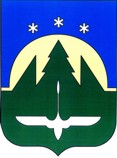 Муниципальное образованиеХанты-Мансийского автономного округа – Югрыгородской округ город Ханты-МансийскГЛАВА ГОРОДА ХАНТЫ-МАНСИЙСКАПОСТАНОВЛЕНИЕот 23 декабря 2014 года                 	                              	                                          №59Ханты-МансийскОб очередном заседанииДумы города Ханты-Мансийскапятого созыва1.Провести     очередное     заседание  Думы   города    Ханты – Мансийска  пятого  созыва 30 января 2015 года в 10 00 час.2.Включить в проект повестки дня очередного заседания Думы города Ханты-Мансийска следующие вопросы:2.1.Об обеспечении охраны общественного порядка и борьбе                                 с преступностью в городе  за 2014 год.Вносит МО МВД России «Ханты-Мансийский».2.2.О выполнении Программы «Комплексное развитие системы коммунальной инфраструктуры города Ханты-Мансийска» на 2011 – 2027 годы за 2014 год.Вносит Глава Администрации города Ханты-Мансийска.2.3.О деятельности Думы города Ханты-Мансийска пятого созыва за 2014 год.Вносит Дума города Ханты-Мансийска.2.4.О деятельности Счетной палаты города Ханты-Мансийска за 2014 год.Вносит Счетная палата города Ханты-Мансийска.2.5.Разное.3.Ответственным за подготовку указанных в пункте 2 настоящего постановления вопросов представить в организационное управление аппарата Думы города Ханты-Мансийска проекты документов, согласованные                               в установленном  порядке, в полном объеме (один экземпляр в оригинале, один – электронный вариант, пятнадцать в копии), заблаговременно до дня заседания комитетов и комиссий, не позднее 20 января 2015 года.     4.Проекты документов по вопросам, неуказанным  в пункте 2 настоящего постановления, вносятся не позднее 20 января 2015 года. 5.В случае неподготовленности вопроса к указанному сроку ответственным представить соответствующую информацию в организационное управление аппарата Думы города Ханты-Мансийска.Глава городаХанты-Мансийска			                                     В.А.ФилипенкоРАССЫЛКА:1.Филипенко В.А.2.Волгунова Т.А.3.Букаринов В.Г.4.Трефилова Н.Ю., сайт5.Щиброва Л.Н.6.Струженко Ю.В.7.Ряшин М.П.8.Абашина Т.М.9.Рогулев С.В.